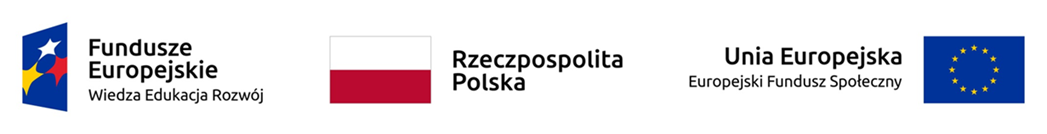 KARTA OBSERWACJIKto prowadzi obserwację? (imiona) ……………………………………………………………………………………………………………Co jest potrzebne do przeprowadzenia obserwacji? ………………………………………………………………………………………………………………………………………………………………………………………………………………………………………………………………………………………………………Co obserwujecie? (Opiszcie krótko zjawisko, którego dotyczy wasza obserwacja. Wskażcie, jaki przedmiot, zjawisko, osobę lub jej zachowanie itp.)………………………………………………………………………………………………………………………………………………………………………………………………………………………………………………………………………………………………………Po co to obserwujecie? (nasz cel)……………………………………………………………………………………………………………Czy obserwację prowadzicie jeden raz czy kilka razy?……………………………………………………………………………………………………………Ile czasu trwa obserwacja?……………………………………………………………………………………………………………Opiszcie przebieg obserwacji (co się działo krok po kroku; jakie czynności wykonywaliście - możecie zrobić to w wykropkowanym miejscu lub w tabeli; opisujcie to, co się wydarzyło, zmieniło; w tej części nie wpisujcie informacji o przyczynach tego, co zaobserwowaliście ani waszych wniosków, na to jest miejsce w kolejnym punkcie)……………………………………………………………………………………………………………………………………………………………………………………………………………………………………………………………………………………………………………………………………………………………………………………………………………………………………………………………………………………………………………Załączniki do obserwacji (np. zdjęcia, nagrania odgłosów, rysunki, elementy natury (szyszki, kamienie itp.)Wnioski, czyli co wynika z przeprowadzonej obserwacji? (zapiszcie wasze ogólne przemyślenia i refleksje) …………………………………………………………………………………………………………………………………………………………………………………………………………………………………………………………………………………………………………………………………………………………………………………………………………Czego się dowiedzieliście i nauczyliście?………………………………………………………………………………………………………………………………………………………………………………………………………………………………………………………………………………………………………Jak wam się pracowało w zespole? Co było pomocne? Co utrudniało wspólne wykonywanie obserwacji? …………………………………………………………………………………………………………………………………………………………………………………………………………………………………………………………………………………………………………………………………………………………………………………………………………Data i czas trwania obserwacjiCo lub kogo obserwujemy?Co zaobserwowaliście?Inne uwagi